 Data/Business Analytics Occupations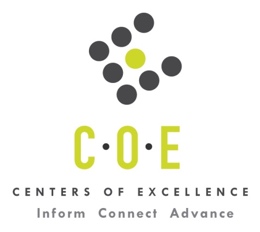 Labor Market Information ReportFoothill CollegePrepared by the San Francisco Bay Center of Excellence for Labor Market ResearchFebruary 2019RecommendationBased on all available data, it is difficult to determine if there is an unmet need for Data/Business Analytics workers that community college students in the Bay region are qualified for, since this is an emerging occupation and field. A traditional supply vs. demand “gap analysis” is difficult to perform. The demand is not completely clear (as is outlined in the Introduction section below) and the supply data from the TOP code selected by Foothill College – Business Administration (TOP 0505.00), is a program of study that would be preparing students for not only Data/Business Analytics Occupations, but also for a cluster of occupations more traditionally aligned with Business Administration. Therefore it is impossible to determine what portion of the supply/students from this TOP code would be seeking employment in a Data/Business Analytics occupation (i.e. Business Intelligence Analysts).This report also provides student outcomes data on employment and earnings for programs on TOP 0505.00 - Business Administration in the state and region. It is recommended that these data be reviewed to better understand how outcomes for students taking courses on this TOP code compare to potentially similar programs at colleges in the state and region, as well as to outcomes across all CTE programs at Foothill College and in the region. IntroductionThis report profiles Data/Business Analytics Occupations in the 12 county Bay region and in the Silicon Valley sub-region for a proposed new Data/Business Analytics program at Foothill College.  The best available occupation aligned with Data/Business Analytics is Business Intelligence Analysts (SOC 15-1199.08). However, the challenge is that labor market data is not available for the SOC code 15-1199.08 (Business Intelligence Analysts).  It is listed under the "umbrella" SOC code of 15-1199.00 (Computer Occupations, All Other) as one of 12 "emerging occupations", and so the demand for Business Intelligence Analysts would be overstated and not a very accurate expression of demand if labor market data for “Computer Occupations, All Other” was used.In addition, the education level required for employment as a Business Intelligence Analysts is very high, with 96% of the job postings that list an educational requirement for this occupation listing a Bachelors degree or higher in the job ad. So, many community college students who completed a 12-18 unit Data/Business Analytics certificate, would not be qualified for this occupation, unless they already had a Bachelor’s degree and were looking to add new skills to increase their employability in the labor market.  In fact, Foothill College reports that 20% - 30% of their student population already have Bachelors degrees, hence the proposed Data/Business Analytics Certificate could serve this student population who already have a four-year degree.Job Postings data (from Burning Glass) supports strong demand for Business Intelligence Analysts, with over 11,000 job postings annually in the Bay region and about 4,450 job postings annually in the Silicon Valley sub-region, at all education levels. For the job postings in the Bay region, there are annually 5,595 job postings listed as requiring a Bachelor’s degree or less.  Of the job postings in the sub-region, there are annually 1,939 job postings listed as requiring a Bachelor’s degree or less.  This seems to indicate demand for Business Intelligence Analysts at this education level, using job postings data.Occupational DemandTable 1. Employment Outlook for Data/Business Analytics Occupations in Bay RegionSource: EMSI 2019.1Bay Region includes Alameda, Contra Costa, Marin, Monterey, Napa, San Benito, San Francisco, San Mateo, Santa Clara, Santa Cruz, Solano and Sonoma CountiesTable 2. Employment Outlook for Data/Business Analytics Occupations in Silicon Valley Sub-RegionSource: EMSI 2019.1Silicon Valley Sub-Region includes Santa Clara CountyJob Postings in Bay Region and Silicon Valley Sub-RegionTable 3. Number of Job Postings by Occupation for latest 12 months (Feb 2018 - Jan 2018)Source: Burning GlassTable 4. Top Job Titles for Data/Business Analytics Occupations for latest 12 months (Feb 2018 - Jan 2018)Source: Burning GlassIndustry ConcentrationTable 5. Industries hiring Data/Business Analytics Workers in Bay RegionSource: EMSI 2019.1Table 6. Top Employers Posting Data/Business Analytics Occupations in Bay Region and Silicon Valley Sub-Region (Feb 2018 - Jan 2018)Source: Burning GlassEducational SupplyThere are 28 community colleges in the Bay Region issuing 2,199 awards on average annually (last 3 years) on TOP 0505.00 - Business Administration.  There are six colleges in the Silicon Valley Sub-Region issuing 726 awards on average annually (last 3 years) on this TOP code. Table 7. Awards on TOP 0505.00 - Business Administration in the Bay RegionSource: IPEDS, Data Mart and LaunchboardNOTE: Headcount of students who took one or more courses is for 2016-17. The annual average for awards is 2014-17 unless there are only awards in 2016-17. The annual average for other postsecondary is for 2013-16.Gap AnalysisBased on all available data, it is difficult to determine if there is an unmet need for Data/Business Analytics workers that community college students in the Bay region are qualified for, since this is an emerging occupation and field. A traditional supply vs. demand “gap analysis” is difficult to perform. The demand is not completely clear (as is outlined in the Introduction section above) and the supply data from the TOP code selected by Foothill College – Business Administration (TOP 0505.00), is a program of study that would be preparing students for not only Data/Business Analytics Occupations, but also for a cluster of occupations more traditionally aligned with Business Administration. So, it is impossible to determine what portion of the supply/students from this TOP code would be seeking employment in a Data/Business Analytics occupation (i.e. Business Intelligence Analysts).Student OutcomesTable 8. Four Employment Outcomes Metrics for Students Who Took Courses on TOP 0505.00 - Business AdministrationSource: Launchboard Pipeline (version available on 2/13/19)Skills, Certifications and EducationTable 9. Top Skills for Data/Business Analytics Occupations in Bay Region (Feb 2018 - Jan 2018)Source: Burning GlassTable 10. Certifications for Data/Business Analytics Occupations in the Bay Region (Feb 2018 - Jan 2018)Note: 94% of records have been excluded because they do not include a certification. As a result, the chart below may not be representative of the full sample.Source: Burning GlassTable 11. Education Requirements for Data/Business Analytics Occupations in Bay Region Note: 43% of records have been excluded because they do not include a degree level. As a result, the chart below may not be representative of the full sample.Source: Burning GlassMethodologyOccupations for this report were identified by use of skills listed in O*Net descriptions and job descriptions in Burning Glass. Labor demand data is sourced from Economic Modeling Specialists International (EMSI) occupation data and Burning Glass job postings data. Educational supply and student outcomes data is retrieved from multiple sources, including CTE Launchboard and CCCCO Data Mart.SourcesO*Net OnlineLabor Insight/Jobs (Burning Glass) Economic Modeling Specialists International (EMSI)  CTE LaunchBoard www.calpassplus.org/Launchboard/ Statewide CTE Outcomes SurveyEmployment Development Department Unemployment Insurance DatasetLiving Insight Center for Community Economic DevelopmentChancellor’s Office MIS systemContactsFor more information, please contact:Doreen O’Donovan, Data Research Analyst, for Bay Area Community College Consortium (BACCC) and Centers of Excellence (CoE), doreen@baccc.net or (831) 479-6481John Carrese, Director, San Francisco Bay Center of Excellence for Labor Market Research, jcarrese@ccsf.edu or (415) 267-6544Computer Occupations, All Other (SOC 15-1199): All computer occupations not listed separately.  Excludes “Computer and Information Systems Managers” (11-3021), “Computer Hardware Engineers” (17-2061), “Electrical and Electronics Engineers” (17-2070), “Computer Science Teachers, Postsecondary” (25-1021), “Multimedia Artists and Animators” (27-1014), “Graphic Designers” (27-1024), “Computer Operators” (43-9011), and “Computer, Automated Teller, and Office Machine Repairs” (49-2011).Entry-Level Educational Requirement: Bachelor's degreeTraining Requirement: NonePercentage of Community College Award Holders or Some Postsecondary Coursework: 35%Occupation 2017 Jobs2022 Jobs5-Yr Change5-Yr % Change5-Yr Open-ingsAverage Annual Open-ings10% Hourly WageMedian Hourly WageComputer Occupations, All Other19,73121,9722,242 11%9,1011,820$26.99 $53.32 Occupation 2017 Jobs2022 Jobs5-Yr Change5-Yr % Change5-Yr Open-ingsAverage Annual Open-ings10% Hourly WageMedian Hourly WageComputer Occupations, All Other7,0327,936904 13%3,348670$26.64 $58.88 OccupationBay RegionSilicon ValleyBusiness Intelligence Analysts11,1344,447Common TitleBaySilicon ValleyCommon TitleBaySilicon ValleyData Analyst3,8071,178Director, Analytics549Sap Consultant773520Head, Data, Science5224Business Intelligence Analyst659257Sap Consultant, Information And Technology Industry4736Business Data Analyst367146Salesforce Project Manager4616Business Analyst333122Quantitative Analyst450Sap Fico Consultant175138Analytics Manager4417Business Intelligence Manager144257Business Intelligence Director4314Data Quality Analyst14480Business Intelligence/Data Warehousing4312Reports Analyst11639Operations Analyst397Sap Functional Consultant8456Senior Sap Consultant3725Sap Abap Consultant7963Performance Analyst367Analytics Consultant7112Data Steward3517Business Consultant7133Performance Architect3425Data Specialist5820Analytics Engineer3310Industry – 6 Digit NAICS (No. American Industry Classification) CodesJobs in Industry (2017)Jobs in Industry (2022)% Change (2017-22)% in Industry (2017)Custom Computer Programming Services (541511)3,8973,97013%19.8%Computer Systems Design Services (541512)2,2872,29010%11.4%Internet Publishing and Broadcasting and Web Search Portals (519130)1,5581,63234%8.2%Federal Government, Civilian, Excluding Postal Service (901199)1,6051,583 (2%)7.9%Software Publishers (511210)1,2781,33922%6.7%Data Processing, Hosting, and Related Services (518210)83790135%4.5%Corporate, Subsidiary, and Regional Managing Offices (551114)65168511%3.4%Other Computer Related Services (541519)58059018%2.9%Research and Development in the Physical, Engineering, and Life Sciences (except Nanotechnology and Biotechnology) (541715)299312 (4%)1.6%Temporary Help Services (561320)2572565%1.3%Electronic Computer Manufacturing (334111)2382423%1.2%Administrative Management and General Management Consulting Services (541611)22523424%1.2%Local Government, Excluding Education and Hospitals (903999)2052065%1.0%Colleges, Universities, and Professional Schools (611310)1941967%1.0%EmployerBayEmployerBayEmployerSilicon ValleyDeloitte130Agile Enterprise Solutions, Inc25Google Inc.99Google Inc.122Ascent24Apple Inc.98Wells Fargo103Infoobjects Inc24Deloitte57Apple Inc.99Akorbi Workforce Solutions23Stanford University48Accenture88Numeric Technologies23Wipro47Facebook84Codeforce 36022Tranzeal, Inc44IBM83Connexions Data Inc22Intuit41Anthem Blue Cross70Csi Consultant Specialists Inc22IBM39Wipro61Redolent, Inc22Cisco Systems Incorporated36Blue Cross Blue Shield of California57Amazon21Techfetch Com34Stanford University53BNP Paribas21Servicenow29Techfetch Com53Cystems Logic21Paypal27Intuit51Gap Inc.21Intellipro Incorporated26Cisco Systems Incorporated47Adobe Systems20Accenture25Tranzeal, Inc46Cynet Systems20Anthem Blue Cross24Uber41Kaiser Permanente20Numeric Technologies22Republic Bancorp37Svb Financial Group20Agile Enterprise Solutions, Inc18Walmart / Sam's34University Of California San Francisco20Bramasol Incorporated18Workday, Inc34Visa20Vmware Incorporated18Bank of the West33Cloudious Llc19Cloudious Llc17Intellipro Incorporated32Sgic Cloud Technologies Inc19Connexions Data Inc17Servicenow30Twitch19Cystems Logic17Paypal28Bramasol Incorporated18Intel Corporation17University California27Focuskpi Inc18Sgic Cloud Technologies Inc17K Anand Corporation26Milestone Technologies Incorporated18Stanford Health Care17CollegeSub-RegionHeadcountAssociatesCertificatesTotalBerkeley City College East Bay2222Cabrillo College Santa Cruz - Monterey5151Cañada College Mid Peninsula3338039Chabot College East Bay9191City College of San Francisco Mid Peninsula2626College of Alameda East Bay44145College of Marin North Bay1492929College of San Mateo Mid Peninsula7979Contra Costa College East Bay31744De Anza College Silicon Valley3,12325531286Diablo Valley College East Bay2,08519122213Evergreen Valley College Silicon Valley122122Foothill College Silicon Valley7575Gavilan College Santa Cruz - Monterey27129Hartnell College Santa Cruz - Monterey6565Laney College East Bay                93 9233126Las Positas College East Bay6969Los Medanos College East Bay5151Merritt College East Bay99Mission College Silicon Valley5252Monterey Peninsula College Santa Cruz - Monterey              464 68371Napa Valley College North Bay3636Ohlone College East Bay104104San Jose City College Silicon Valley8282Santa Rosa Junior College North Bay145145Skyline College Mid Peninsula86389Solano College North Bay701080West Valley CollegeSilicon Valley              386 1037109Total6,6502,0871122,199Sub-region Total3,509688377262015-16Bay 
(All CTE Programs)Foothill College (All CTE Programs)State (0505.00)Bay (0505.00)Silicon Valley (0505.00)Foothill College (0505.00)% Employed Four Quarters After Exit74%77%63%67%65%36%Median Quarterly Earnings Two Quarters After Exit$23,396$28,725$15,781$17,406$17,855$15,009Median % Change in Earnings46%82%44%53%50%n/a% of Students Earning a Living Wage63%76%42%41%42%n/aSkillPostingsSkillPostingsSkillPostingsSQL5,117Data Visualization973Statistical Analysis554Data Analysis5,071Key Performance Indicators (KPIs)944Enterprise Resource Planning (ERP)544Tableau2,461Data Management880Data Transformation543Python2,444SAS858Data Collection514SAP2,135Big Data779Apache Hive513Business Intelligence1,898Apache Hadoop742Information Systems498Project Management1,557Machine Learning740Budgeting478Data Warehousing1,340Salesforce735Experiments476Data Science1,309Data Mining733Spreadsheets451Business Process1,203Customer Service664Process Improvement447Data Quality1,152Data Modeling664Scheduling437Economics1,095R613Quality Assurance and Control430Oracle1,060Java589Product Management408Extraction Transformation & Loading 1,034Relational Databases587Stakeholder Management408Business Analysis1,027Statistics565SAP BusinessObjects406CertificationPostingsCertificationPostingsCertified Public Accountant (CPA)143Certified Salesforce Administrator10Project Management Certification132Financial Risk Manager (FRM)10Project Management Professional (PMP)69Security Clearance10IT Infrastructure Library (ITIL) Certification60Certified Administrator9Driver's License52Epic Certification9SAP Certification48Six Sigma Black Belt Certification9Six Sigma Certification28Certificate in Investment Performance Measurement (CIPM)8ITIL Certification18Certified in Production and Inventory Management (CPIM)8Advanced Programmer Certification14Financial Accounting Standards Board (FASB)8Chartered Financial Analyst (CFA)14Lean Six Sigma Certification8SAS Certification14Advanced Business Application Programming Certification7Certified Scrum Trainer (CST)12Advanced Business Application Programming Certification (ABAP)7Certified Novell Administrator11Certified Information Privacy Professional (CIPP)7Certified Information Systems Auditor (CISA)10Certified ScrumMaster (CSM)7Education (minimum advertised)Latest 12 Mos. PostingsHigh school or vocational training165 (3%)Associate Degree92 (1%)Bachelor’s Degree or Higher6,050 (96%)